Тема: «Наши традиции»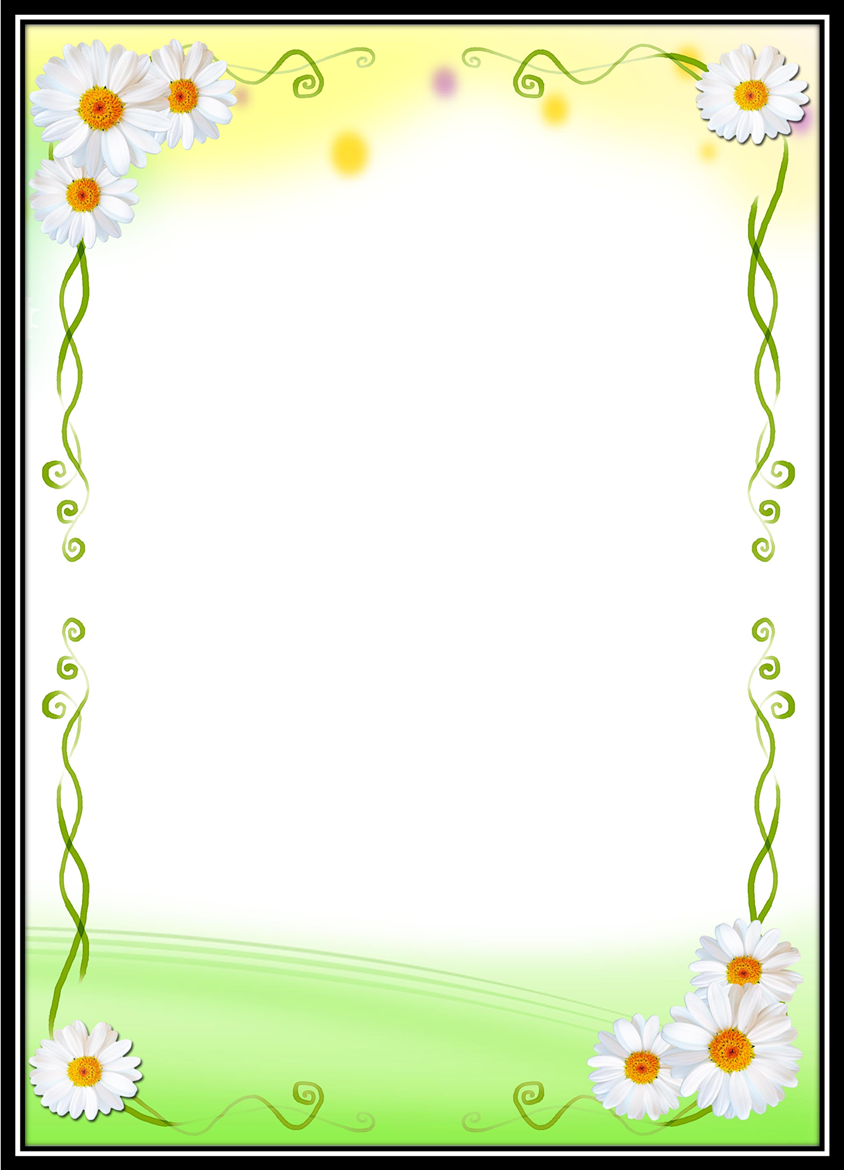 База исследования: «МКДОУ детский сад № 8 «Золотой ключик».Образовательные области: познание, коммуникация, социализация, музыка, художественное творчество.Участники проекта: дети, воспитатели группы, родители, музыкальный руководитель.Направление проекта: Воспитание нравственно-патриотических чувств и интернационализма дошкольников посредством приобщения к народным традициям. Актуальность:                      В современных условиях, когда происходят глубочайшие изменения в жизни общества, одним из центральных направлений работы с подрастающим поколением становится патриотическое воспитание. Сейчас, в период нестабильности в обществе, возникает необходимость вернуться к лучшим традициям нашего народа, к его вековым корням, к таким вечным понятиям, как род, родство, Родина.  Чувство патриотизма многогранно по своему содержанию: это и любовь к родным местам, и гордость за свой народ, и ощущение неразрывности с окружающим, и желание сохранить, приумножить богатство своей страны.  Быть патриотом – значит ощущать себя неотъемлемой частью Отечества. Это сложное чувство возникает еще в дошкольном детстве, когда закладываются основы ценностного отношения к окружающему миру, и формируется в ребёнке постепенно, в ходе воспитания любви к своим ближним, к детскому саду, к родным местам, родной стране. Дошкольный возраст как период становления личности имеет свои потенциальные возможности для формирования высших нравственных чувств, к которым, и относиться чувство патриотизма.  Сейчас к нам постепенно возвращается национальная память, и мы по-новому начинаем относиться к народным праздникам, традициям, фольклору, в которых народ оставил нам самое ценное из своих культурных достижений, просеянных сквозь сито веков. Нет ни одного народа, который бы не стремился к сохранению своего национального своеобразия. Мы, взрослые, должны помочь детям с самого раннего возраста понять, что они – часть великого русского народа. Необходимо помочь ребенку открыть это чудо, приобщая его к быту, истории, культуре своих предков.  Успех этой ответственной работы невозможен в отрыве от семьи, ведь родители- первые и главные воспитатели своего ребенка с момента рождения и на всю жизнь. Мы ждем от них участия в воспитании растущей личности, направленного на развитие общей культуры человека, его созидательности. Идея проекта заключается в следующем: все мы живем в России, чтобы любить и уважать свою Родину надо знать ее историю и традиции, но Россия страна многонациональная, в ней живут разные народы, имеющие свои традиции, познакомить с которыми мы можем на примере семей воспитанников разных национальностей.Цель: приобщение детей к ценностям и традициям русской народной культуры.Задачи:- дать детям представление о том, что такое “традиции”.- знакомить с традициями детского сада, семейными традициями, традициями разных народов;- развивать интерес к истории, традициям в жизни людей;- развивать поисковую деятельность, творческую активность, коммуникативные навыки;-развивать познавательные интересы, любознательность, наблюдательность; знакомить с традиционными и обрядовыми праздниками- знакомить с историей возникновения праздников, народных традиций; - развивать связную речь, активизировать словарь детей пословицами, поговорками, прибаутками, скороговорками; - воспитывать нравственные качества личности (уважительное отношение к старшим, доброта, отзывчивость, справедливость, бережное отношение к природе).Методы и приёмы работы:-заучивание потешек, закличек;-использование пословиц, поговорок, загадок;-чтение художественной литературы;-использование русских народных песен;-проведение русских народных игр;-использование русских народных костюмов в праздниках;-рассказ о народных обычаях и традициях;-рассматривание иллюстраций о русском быте;-беседы, вопросы, разъяснения.Формы работы:-организованные занятия;-совместная деятельность;-праздники, развлечения;-наблюдения в быту;-организация конкурсов рисунков и поделок;-прослушивание музыки;-посещение музеев.Ожидаемые результаты. 1. У детей расширятся знания о русских народных праздниках, обрядах нашего народа. 2. У воспитанников появится чувство причастности к обычаям и традициях своих предков. 3. Повысится уровень нравственно-патриотического сознания и социально-культурная компетентность взрослых.  4. Пробуждение интереса к истокам культуры и традициям своей Родины, любви к родному краю.
5. Формирование чувств национального достоинства.
 6. Широкое использование всех видов фольклора.
 7. Активное участие родителей в процессе воспитания детей на традициях русского народа.
Тип проекта: поисково -  творческий.Этапы реализации проекта:1 этап- Организационно-подготовительный  Содержание 1 этапа:  -Обоснование актуальности темы, мотивация ее выбора.- Подбор литературы, пособий, атрибутов.- Составление тематического планирования мероприятий.- Обновление интерьера мини-музея «Горница».- Анкетирование родителей.-Разработка программы проекта.Ожидаемый результат:Педагоги теоретически подготовлены к проведению работы ( изучена литература, проанализированы ресурсы, спланирована работа) 
2 этап - Аналитический  Деятельность в соответствии с тематическим планированием. Работа педагогов в режиме инновационной деятельности.Содержание проекта:-познакомить с музеем детского сада «Горница»,-учить вежливо обращаться с взрослыми и сверстниками,-воспитывать интерес к русскому фольклору,-знакомить детей с традиционными русскими праздниками,-воспитывать интерес к бытовым традициям.РАБОТА С ДЕТЬМИ:1. Экскурсия в этнокультурный центр «Вольница».2. Развлечение в музее «Горница».3. Интегрированные и комплексные занятия :                          «Народная игрушка»                          «Быт русского народа»                           «Русский национальный костюм»                            «Кукла моей бабушки»                             «Знакомство с русской избой»4.Чтение народных сказок , пословиц, поговорок, закличек, калядок, пение песен.5. Разучивание русских народных подвижных игр.6. Беседы: «Что я знаю про бабушку с дедушкой»                   «Наши праздники»                   «Чем гладили одежду в старину?»7. Рассматривание иллюстраций.8. Праздники:                          «День матери»                           «Новый год»                           «Святки»                            «23 Февраля»                            «Масленица»                            «8 Марта»                            «Сороки»                             «Пасха» 9.Выставки рисунков: народная игрушка, берёзка. Росписи: гжель, хохлома, городецкая, дымковская.10. Конкурс рисунков «Семейные традиции».РАБОТА С РОДИТЕЛЯМИ:1. Анкетирование.2. Родительское собрание :                -«Роль семейных традиций в нравственном воспитании дошкольников»,               -«Воспитание детей на традициях родного края».3. Консультации: «Читайте детям сказки»,                               «Учим детей быть вежливыми».4.Выставки: поделок «Декоративное чудо»                      Рисунков «Семейные традиции»5.Конкурсы: «Мастерская деда Мороза»                       «Пасхальный перезвон»6. Папки – передвижки к традиционным праздникам.7. Активное участие родителей в массовых мероприятиях ( развлечения, досуги, утренники)Ожидаемый результат:  Расширение знаний о русских народных праздниках, обрядах нашего народа.  Появление чувство причастности к обычаям и традициям своих предков. Появление уровня нравственно-патриотического сознания и социально-культурной компетентности взрослых. 3 этап - Заключительный . -Обобщение результатов работы;- Анализ деятельности; - Тематическое планирование;- Отчёт о проделанной работе;-Проведение праздника «Посиделки»;Ожидаемый результат: 
     Появление интереса к продолжению русских народных традиций,  сформированность навыков культуры общения со сверстниками и взрослыми людьми
Обогащение знаний детей о государственных праздниках, расширение знаний о традициях русского народа. Желание детей изучать фольклор русского народа во время свободного досуга.Вывод: 
Русские народные традиции открывают огромные возможности для детей, давая им знания и опыт организации и саморегуляции своей деятельности. Они помогают выработать способность управлять собственными действиями, переживаниями состояниями, поступками в соответствии с интересами других людей, требованиями общественного долга. 
Приобщая детей к истокам русской национальной культуры, мы развиваем личность каждого ребенка, который, надеемся, будет носителем черт русского характера, русской ментальности, так как только на основе прошлого можно понять настоящее, предвидеть будущее. А народ, не передающий все самое ценное из поколения в поколение, - народ без будущего.



СПИСОК ЛИТЕРАТУРЫ:
1. Аникин В. П. Русские народные пословицы, поговорки, загадки, детский фольклор. - М. : Учпедгиз, 1957 -240с.
2. Аполлонова Н. А. Приобщение дошкольников к русской национальной культуре // Дошк. воспитание. -1992. -№5-6. -С. 5-8.
3. Генералова Н. Русские народные потешки в жизни малышей // Дошк. воспитание. -1985 - №11. -С. 21-24.
4. Даль В. И. Пословицы и поговорки. Напутное // Русское народное поэтическое творчество. Хрестоматия по фольклористике /Сост.: Ю. Г. Круглов. - М.: Высшая школа, 1986 - С. 185-193.
 5. О.Л.Князева, М.Д.Маханева «Приобщение детей к истокам русской народной культуры»: Программа — СПб: АКЦИДИЕНТ, 1997.
6. Г.В.Лунина «Воспитание детей на традициях русской культуры». -М.: ЦГЛ, 2005.
7. С.В.Глебова «Детский сад-семья: аспекты взаимодействия». Практическое пособие для методистов, воспитателей и родителей. -Воронеж: ТЦ «учитель», 2005.8. Бударина Т.А., Корепанова О.Н. Знакомство детей с русским народным творчеством. Методическое пособие.- С.-Пб.: ДЕТСТВО - ПРЕСС, 2001;9.Кабаненкова Н. Дни, прожитые с детьми / Фольклор в жизни детей - //Дошкольное Воспитание, №4,1997;10.Календарные обрядовые праздники для детей дошкольного возраста. Авторский коллектив: Пугачева Н.В; Есаулова Н.А.; Потапова Н.Н.учебное пособие. – М.: Педагогическое общество России, 2005;11.Князева О.Л., Маханева М.Д. Приобщение детей к истокам русской народной культуры: Программа. Учебно-методическое пособие – СПБ.: Детство-Пресс, 2004;12.Литвинова М.Ф. Русские народные подвижные игры для детей дошкольного и младшего школьного возраста: Практическое пособие./ М.: Айрис-пресс, 2003.